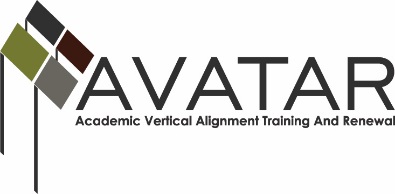 AVATAR Partnership Region:  11Meeting Minutes April 7, 2016Agenda Format Key:  P = Presentation, F = Feedback, D = Decision-Making, W = Work Group, O = Other, with explanationNote and Action ItemsMeeting:2015-2016 AVATAR Project Meeting Minutes2015-2016 AVATAR Project Meeting Minutes2015-2016 AVATAR Project Meeting Minutes2015-2016 AVATAR Project Meeting Minutes2015-2016 AVATAR Project Meeting MinutesMeeting Purpose:Refine 2015-2016 AVATAR Project Refine 2015-2016 AVATAR Project Refine 2015-2016 AVATAR Project Refine 2015-2016 AVATAR Project Refine 2015-2016 AVATAR Project Date:April 7, 2016Start Time:9:00  a.m.End Time:11:30 a.m.Meeting Coordinator/ Facilitator:Kathy Wright-ChapmanSusan PattersonLocation:Location:Millsap ISD High SchoolMillsap ISD High SchoolMeeting Recorder:Susan PattersonMeeting Timekeeper:Meeting Timekeeper:Kathy Wright-ChapmanKathy Wright-ChapmanTimeTopicFormatDiscussion LeaderDesired Outcome9:00 a.m. -11:30 a.m.IntroductionsProvided Feb. 24, 2016 subcommittee update  and discuss – draft academy courses, delivery models, instructors, and marketing plan for students and familiesDiscussed the need for a  District and IHE Agreement/MOU/Letter of SupportDefined the Two Year IHE AVATAR Partnership Roles and Responsibilities Discussed role of Industry PartnersIdentify Next Steps – report on student and family overview sessions at the June 6, 2016 meeting2015-2016 AVATAR Project Meeting DatesJune 6, 2016: finalize and identify Next Steps for the 2016-2017 school year – Weatherford College, Weatherford, TXQuestions and/or ConcernsP/F Kathy Wright-ChapmanWeatherford College Staff and District Superintendents or DesigneesDefine the 2015-2016 AVATAR grant project details, project focus, district involvement, and Two and Four Year IHE partnership Millsap ISD staff and Weatherford College, Dr. Matt Joiner presented the attached documents outlining the Millsap ISD four year core dual credit plan and College Entrance Exam Plan for the Academic Academy – refinements were made to the plan upon discussionNotes and Action ItemPerson ResponsibleDue DateFuture AVATAR Meetings Dates, Times, and LocationsApril 7, 2016 – Location:  Millsap ISD High School Library, 600 Bulldog Blvd, Millsap, TX  76066, 9:00 a.m. – 11:00 a.m.June 6, 2016 – Location:  Weatherford College, 9:00 a.m. – 11:00 a.m.Create  Academic Academy district MOU for Lipan ISD, Brock ISD and Millsap ISD to sign outlining roles and responsibilitiesDr. Cindy Edwards, Lipan ISD Superintendent 
May 1, 2016Weatherford College and Ranger College will finalize communication regarding dual credit course agreementsDr. Matt Joiner, Weatherford College and Cherie Beltran, Ranger College April 15, 2016Millsap ISD High School and Lipan ISD will conduct Academic Academy information with students and parentsDr. David Belding, Millsap ISD Superintendent, Tammy Addison, Millsap ISD High School Principal, Dr.Matt Joiner, Weatherford College, Dr. Cindy Edwards, Lipan ISD Superintendent, and Sandra Jennings, Lipan ISD High School CounselorApril 11, 2016Suggested that University of North Texas and Tarleton State University provide degree pathways for the 43 core dual credit courses available through the Academic AcademyNotesNotesNotes